Выступление на родительском собрании будущих первоклассников                                              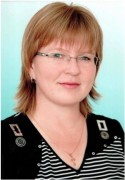 «Система инновационной оценки «Портфолио»Шишлина О.А., учитель начальных классовМОУ СОШ №7 имени адмирала Ф.Ф. УшаковаПортфолио дошкольника — это папка, в которой «собраны» таланты, успехи, предпочтения ребенка. Портфолио все чаще требуют в дошкольном учреждении. Дети, не посещающие ДОУ, так или иначе становятся героями портфолио — в популярной серии фотоальбомов «Я родился, я расту».Отношение к портфолио у родителей двоякое. С одной стороны, многие считают это неоправданной тратой времени и бесполезной затеей: мол, если плохое портфолио у дошкольника, то что, его исключат из сада или не примут в школу? Противники портфолио аргументируют свою точку зрения тем, что детский сад должен заниматься воспитанием ребенка, вне зависимости от его статуса, благосостояния или эпистолярных умений родителей, а здесь получается какое-то бумажкотворчество.Другой лагерь поддерживает наличие портфолио у детей. Родители понимают всю важность составления папки-характеристики. Портфолио нередко требуют в помощь воспитателям. Узнав из портфолио, в какие игры любит играть ребенок, какие игрушки ему нравятся, какие поручения он охотнее всего выполняет, педагог сумеет правильно и грамотно выстроить линию поведения с дошкольником, поможет ему быстрее адаптироваться в коллективе.Портфолио может храниться дома, как воспоминания о славном дошкольном периоде. Портфолио могут попросить принести в начальную школу. Исходя из данных, содержащихся в папке, учителя составят свое представление о ребенке и решат, с кем его лучше посадить, на какие предметы следует обратить внимание — то есть к приходу малыша будет готова уже психологическая база для обучения в классе.Одной из основных задач обучения и воспитания в начальной школе является выявление и развитие индивидуальных творческих способностей ребенка. Задолго до появления идеи создания портфолио, учителя нашей школы стимулировали обучающихся к созданию творческих работ по итогам праздников, экскурсий, игр, походов и др. Однако, основное предназначение портфолио – показать достижения ученика в различных областях деятельности: учебной, творческой, социальной, показать его личность, которую не всегда можно увидеть за отметкой.Основные цели и задачи ведения портфолио в начальных классах следующие:​ создание ситуации успеха для каждого ученика, повышение самооценки и уверенности в собственных силах;​ максимальное раскрытие способностей ребенка, создание условий для его самореализации в школьной и внешкольной жизни;​ развитие познавательных интересов обучающихся и формирование готовности к самостоятельному познанию;​ формирование установки на творческую деятельность, развитие мотивации дальнейшего творческого роста;​ формирование положительных моральных и нравственных качеств личности;​ формирование умения анализировать собственные интересы, склонности и потребности;​ формирование жизненных идеалов, стимулирование стремления к самосовершенствованию.Безусловная ценность портфолио заключается в том, что он способствует повышению самооценки ученика, максимальному раскрытию индивидуальных возможностей каждого ребенка, развитию мотивации дальнейшего творческого роста. Поэтому крайне важно усвоить для себя и пояснить ребенку, что составление портфолио – это не гонка за дипломами и всевозможными грамотами! Важен сам процесс участия в учебной деятельности или творческой работе, а не его результат.Долговременные исследования психологов заставили многих специалистов в области образования принять точку зрения, согласно которой ведущей характеристикой творческой личности следует считать не "выдающиеся способности" (высокий интеллект, креативность и др.), а ее мотивацию (жизненные цели). Именно она рассматривается многими как решающий фактор реализации творческого потенциала личности.Читая современную педагогическую литературу, я обратила внимание на то, что постепенно «человек для общества» уступает место «человеку для себя». Вот поэтому и главные усилия в сфере образования теперь предлагается направлять на развитие прежде всего тех способностей, которые не вытекают из каких-то абстрактных «общественных потребностей», а требуются самому человеку для успешной самоактуализации и самореализации, для продвижения к целям, которые человек поставил себе сам.Работа с портфолио – это технология «всматривания в себя», которая понадобится ребенку на протяжении всей жизни.В процессе работы неизбежно происходит процесс осмысления своих достижений, формирование личного отношения к полученным результатам и осознании своих возможностей.Кто-то считает, что ребенок не имеет права заглядывать в свой портфолио. Это неправильно. Ребенок должен знать, как он развивается, какие изменения происходят в его развитии, он должен учиться принимать свои достижения и недостатки.Показ детских портфолио и их комментарий (структура портфолио, содержание разделов, результаты мониторинговых исследований, рефлексия внеурочной деятельности, достижения).Умение ребенка фиксировать свои изменения и понимать их является необходимой составляющей развития способности ребенка управлять своей деятельностью и связано напрямую с регулятивными действиями (Г.А. Цукерман, 2000). Таким образом, знание ученика о собственных возможностях и их ограничениях, способность определить границу этих возможностей, знания и незнания, умения и неумения являются генеральной линией становления самооценки на начальной ступени образования.Портфолио ребенка – это один из возможных элементов преемственности, который помогает педагогу не начинать каждый раз с чистого листа, а продолжать начатое другими педагогами.Оканчивая каждый класс, ваш ребенок будет знать себя всё лучше: какой он; что больше всего ему нравится, получается; что он, может быть, хотел бы исправить и улучшить, чего достичь. И кем бы ни стали ваши дети – художниками, изобретателями, врачами, – мы знаем, что они вырастут умными, воспитанными и целеустремленными людьми. Настоящими гражданами России.